STAFF HANDBOOK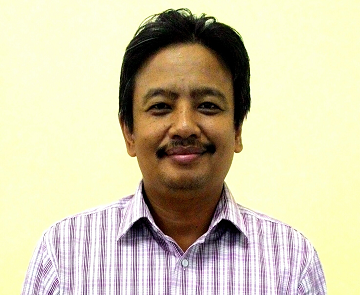 NameDr. Wahono Widodo, M.SiDr. Wahono Widodo, M.SiDr. Wahono Widodo, M.SiPositionLecturer at Science Education, Universitas Negeri Surabaya (UNESA)Lecturer at Science Education, Universitas Negeri Surabaya (UNESA)Lecturer at Science Education, Universitas Negeri Surabaya (UNESA)Academic CareerBachelor DegreePhysics education, IKIP SurabayaGraduated 1992Academic CareerMaster DegreePhysics, UGMGraduated 1999Academic CareerDoctoral DegreeScience Education, UPIGraduated 2011EmploymentLecturerUniversitas Negeri Surabaya 1993 - nowResearch and Development Project over the last 5 yearsImplementation of Online Learning for Device-Based Interactive Media Development during the Covid 19 pandemicDevelopment of Online Lectures in the Condition of The Covid-19 Pandemic to Improve The Critical Thinking Ability of Unesa Postgraduate StudentsDevelopment of a Smartphone Integrated Physical Distancing Detector to Reduce the Spread of Covid-19Strengthening Tolerance Attitudes towards Diversity in Science Teacher Candidates through Lectures in the Field of StudyDevelopment of Interactive Multimedia for Android-Based Natural Science Learning to Improve Elementary School Students' Science Literacy AbilityDevelopment of Local Wisdom-Based Elementary Natural Science Teaching Materials (members)Development of Blended Learning Teaching Materials in Integrated Science Learning Courses for Prospective Science TeachersDevelopment of Interactive Multimedia for Device-Based Science Learning to Improve Students' Science Literacy AbilityStrengthening Tolerance Attitudes towards Diversity in Science Teacher Candidates through Lectures in the Field of StudyDevelopment of Student Worksheets for Subjects Review the Curriculum in Featured Classes to Prepare Prospective Science TeachersApplication of Natural Science Learning Discovery-Problem Posing to Improve Elementary School Student KPSDevelopment of Student Worksheets Movement and Change Oriented Science Integration to Practice Problem Solving Skills for Prospective Science TeachersCultivating Pancasila Values ​​Through Lectures in the Field of Science for Prospective Teachers at Surabaya State UniversityImplementation of Integrated Science Lectures at the Unesa Science Education Study ProgramDevelopment of Curriculum Prototype Indonesian National Qualification Framework Oriented to Improve Professional and Pedagogical Competencies of Science Education Teacher CandidatesDevelopment of Learning Tools to Practice Problem Solving SkillsTracing Study of Graduates of S1 Science EducationImplementation of Online Learning for Device-Based Interactive Media Development during the Covid 19 pandemicDevelopment of Online Lectures in the Condition of The Covid-19 Pandemic to Improve The Critical Thinking Ability of Unesa Postgraduate StudentsDevelopment of a Smartphone Integrated Physical Distancing Detector to Reduce the Spread of Covid-19Strengthening Tolerance Attitudes towards Diversity in Science Teacher Candidates through Lectures in the Field of StudyDevelopment of Interactive Multimedia for Android-Based Natural Science Learning to Improve Elementary School Students' Science Literacy AbilityDevelopment of Local Wisdom-Based Elementary Natural Science Teaching Materials (members)Development of Blended Learning Teaching Materials in Integrated Science Learning Courses for Prospective Science TeachersDevelopment of Interactive Multimedia for Device-Based Science Learning to Improve Students' Science Literacy AbilityStrengthening Tolerance Attitudes towards Diversity in Science Teacher Candidates through Lectures in the Field of StudyDevelopment of Student Worksheets for Subjects Review the Curriculum in Featured Classes to Prepare Prospective Science TeachersApplication of Natural Science Learning Discovery-Problem Posing to Improve Elementary School Student KPSDevelopment of Student Worksheets Movement and Change Oriented Science Integration to Practice Problem Solving Skills for Prospective Science TeachersCultivating Pancasila Values ​​Through Lectures in the Field of Science for Prospective Teachers at Surabaya State UniversityImplementation of Integrated Science Lectures at the Unesa Science Education Study ProgramDevelopment of Curriculum Prototype Indonesian National Qualification Framework Oriented to Improve Professional and Pedagogical Competencies of Science Education Teacher CandidatesDevelopment of Learning Tools to Practice Problem Solving SkillsTracing Study of Graduates of S1 Science Education20202020202020192019201920192019201820182018201820172017201620162015Industry Collaborations over the last 5 yearsPreparation for PPL PPG Pre-Service 2020 Candidates and Teachers (Core Facilitator), GTK , KemdikbudIndonesian Student Competency Assessment (AKSI) Technical Guidance, Directorate of PSMP KemdikbudTechnical Guidance on the Development of Assessment Instruments for Indonesian SATAP Teachers 2019, Directorate of PSMP KemdikbudDevelopment of “Special Region Teacher” Teaching Materials, 2019, Directorate of Teachers and Education Personnel (GTK), KemdikbudStudent Books and Science Teacher Books Class VII Curriculum 2013, KemdikbudPreparation for PPL PPG Pre-Service 2020 Candidates and Teachers (Core Facilitator), GTK , KemdikbudIndonesian Student Competency Assessment (AKSI) Technical Guidance, Directorate of PSMP KemdikbudTechnical Guidance on the Development of Assessment Instruments for Indonesian SATAP Teachers 2019, Directorate of PSMP KemdikbudDevelopment of “Special Region Teacher” Teaching Materials, 2019, Directorate of Teachers and Education Personnel (GTK), KemdikbudStudent Books and Science Teacher Books Class VII Curriculum 2013, Kemdikbud202020192019201920192017Patents and Property rightBerpikir Tingkat Tinggi Problem SolvingID : C00201604486Kategori : hak cipta | Tahun Permohonan :2016Patent Holder : Prof. Dr. Muchlas, Prof. Dr. Luthfiyah Nurlaela, M.Pd, Dr. Wahono Widodo, Inzanah Inventor : WAHONO WIDODO Model Pembelajaran ALLR (Active Based Ã¢â‚¬â€œ Lesson Learn Ã¢â‚¬â€œ Reflection) untuk Penguatan Sikap Toleransi dan Keadilan SosialID : EC00201939806Kategori : hak cipta | Tahun Permohonan :2019Patent Holder : Lembaga Penelitian dan Pengabdian Kepada Masyarakat (LPPM) Universitas Negeri Surabaya (UNESA) Inventor : WAHONO WIDODO SSI Tekanan ZatID : EC00201941493Kategori : hak cipta | Tahun Permohonan :2019Patent Holder : Lembaga Penelitian dan Pengabdian Kepada Masyarakat (LPPM) Universitas Negeri Surabaya (UNESA) Inventor : WAHONO WIDODO Berpikir Tingkat Tinggi Problem SolvingID : C00201604486Kategori : hak cipta | Tahun Permohonan :2016Patent Holder : Prof. Dr. Muchlas, Prof. Dr. Luthfiyah Nurlaela, M.Pd, Dr. Wahono Widodo, Inzanah Inventor : WAHONO WIDODO Model Pembelajaran ALLR (Active Based Ã¢â‚¬â€œ Lesson Learn Ã¢â‚¬â€œ Reflection) untuk Penguatan Sikap Toleransi dan Keadilan SosialID : EC00201939806Kategori : hak cipta | Tahun Permohonan :2019Patent Holder : Lembaga Penelitian dan Pengabdian Kepada Masyarakat (LPPM) Universitas Negeri Surabaya (UNESA) Inventor : WAHONO WIDODO SSI Tekanan ZatID : EC00201941493Kategori : hak cipta | Tahun Permohonan :2019Patent Holder : Lembaga Penelitian dan Pengabdian Kepada Masyarakat (LPPM) Universitas Negeri Surabaya (UNESA) Inventor : WAHONO WIDODO 201620192019Important Publications over the last 5 yearsThe Effectiveness ff Gadget-Based Interactive Multimedia In Improving Generation Z’s  Scientific Literacy Jurnal Pendidikan IPA Indonesia, Vol. 9 (2) (2020)Guided Discovery Problem-Posing: An Attempt to Improve ScienceProcess Skills in Elementary SchoolInternational Journal of Instruction, July 2020 ● Vol.13, No.3Development of Cartoon Concept Based Student Worksheet with Structured Inquiry Approach to Train Science Process SkillsInternational Journal of Educational Research Review, Vol. 4 (4)Education Program of Pre-Service Professional Teacher: What Do Students and Lecturers Feel About the Program?https://doi.org/10.2991/icesshum-19.2019.58Advances in Social Science, Education and Humanities Research; 1st International Conference on Education Social Sciences and Humanities (ICESSHum 2019)The effectiveness of congklak traditional game to improve students’ learning motivation in human excression system materialsDOI: http://dx.doi.org/10.26740/jppipa.v4n1.p8-13JPPIPAVol 4, No 1 (2019)Pengembangan lembar kerja mahasiswa (lkm) mata kuliah dasar-dasar ipa berbasis model allr (activity based-lesson learn-reflection) untuk meningkatkan keterampilan proses sains dan pendidikan karakter calon guru IPADOI: http://dx.doi.org/10.26740/jppipa.v3n2.p58-66JPPIPA  Vol 3, No 2 (2018)Process Skill Assessment Instrument: Innovation to measure student’s learning result holisticallyDOI: 10.1088/1742-6596/947/1/012026 Journal of Physics Conference Series 947(1):012026 · January 2018 with 474 Reads Analysis of expert validation on developing integrated science worksheet to improve problem solving skills of natural science prospective teachersdoi :10.1088/1742-6596/1006/1/012026Journal of Physics: Conf. Series 1006 (2018) 012026doi :10.1088/1742-6596/1108/1/012088Journal of Physics: Conf. Series 1108 (2018) 012088How Does E-Learning Help The Achievement of IQF? The Analysis of E-Learning Task of Creating Temporal Evolution Chart and The Ability to Solve the Problems in The Symptoms of Vibrations and WavesUnnes Science Education Journal Vol 6 No 2 (2017): July 2017Effectiveness of the INQF-based learning on a general physics for improving student’s learning outcomeJournal of Baltic Science Education, vol. 15, issue 4 (2016) pp. 441-451 Published by Scientific Methodical CenterThe Development of Guided Inquiry Science Learning Materials to Improve Science Literacy Skill of Prospective Mi TeachersJPII, vol. 5, issue 1 (2016) pp. 83-93The Effectiveness of CBL Model oo Improve Analytical Thinking Skills the Students ff Sport ScienceInternational Education Studies ISSN 1913-9020 (Print), ISSN 1913-9039 (Online)Vol 9, No 4 (2016)The Effectiveness ff Gadget-Based Interactive Multimedia In Improving Generation Z’s  Scientific Literacy Jurnal Pendidikan IPA Indonesia, Vol. 9 (2) (2020)Guided Discovery Problem-Posing: An Attempt to Improve ScienceProcess Skills in Elementary SchoolInternational Journal of Instruction, July 2020 ● Vol.13, No.3Development of Cartoon Concept Based Student Worksheet with Structured Inquiry Approach to Train Science Process SkillsInternational Journal of Educational Research Review, Vol. 4 (4)Education Program of Pre-Service Professional Teacher: What Do Students and Lecturers Feel About the Program?https://doi.org/10.2991/icesshum-19.2019.58Advances in Social Science, Education and Humanities Research; 1st International Conference on Education Social Sciences and Humanities (ICESSHum 2019)The effectiveness of congklak traditional game to improve students’ learning motivation in human excression system materialsDOI: http://dx.doi.org/10.26740/jppipa.v4n1.p8-13JPPIPAVol 4, No 1 (2019)Pengembangan lembar kerja mahasiswa (lkm) mata kuliah dasar-dasar ipa berbasis model allr (activity based-lesson learn-reflection) untuk meningkatkan keterampilan proses sains dan pendidikan karakter calon guru IPADOI: http://dx.doi.org/10.26740/jppipa.v3n2.p58-66JPPIPA  Vol 3, No 2 (2018)Process Skill Assessment Instrument: Innovation to measure student’s learning result holisticallyDOI: 10.1088/1742-6596/947/1/012026 Journal of Physics Conference Series 947(1):012026 · January 2018 with 474 Reads Analysis of expert validation on developing integrated science worksheet to improve problem solving skills of natural science prospective teachersdoi :10.1088/1742-6596/1006/1/012026Journal of Physics: Conf. Series 1006 (2018) 012026doi :10.1088/1742-6596/1108/1/012088Journal of Physics: Conf. Series 1108 (2018) 012088How Does E-Learning Help The Achievement of IQF? The Analysis of E-Learning Task of Creating Temporal Evolution Chart and The Ability to Solve the Problems in The Symptoms of Vibrations and WavesUnnes Science Education Journal Vol 6 No 2 (2017): July 2017Effectiveness of the INQF-based learning on a general physics for improving student’s learning outcomeJournal of Baltic Science Education, vol. 15, issue 4 (2016) pp. 441-451 Published by Scientific Methodical CenterThe Development of Guided Inquiry Science Learning Materials to Improve Science Literacy Skill of Prospective Mi TeachersJPII, vol. 5, issue 1 (2016) pp. 83-93The Effectiveness of CBL Model oo Improve Analytical Thinking Skills the Students ff Sport ScienceInternational Education Studies ISSN 1913-9020 (Print), ISSN 1913-9039 (Online)Vol 9, No 4 (2016)20202020201920192019201920182018201820182017201620162016Activities in specialist bodies over the last 5 yearsSeminar PPII Jatim 2020Pengembangan Literasi Sains pada Pandemi Covid-19Zoom, 2020STEACH 2018Socio-scientific issues in gadget: interactive multimedia to increase z-generation science literacySurabaya, 2018ICST - IJCSTEnhancing Problem Solving Skills of Pre-Service Teachers by Integrating 21st Century Interdisciplinary Theme Into Science ClassBali, 2018IJCSTRevealing Students’ Multiple-Misconception on Electric CircuitsBali, October 2017Konaspi VIIPenanaman Nilai-nilai Pancasila dalam Perkuliahan Non-Pancasila (Perkuliahan Bidang IPA): Persepsi DosenJakarta, Oktober 2016Seminar PPII Jatim 2020Pengembangan Literasi Sains pada Pandemi Covid-19Zoom, 2020STEACH 2018Socio-scientific issues in gadget: interactive multimedia to increase z-generation science literacySurabaya, 2018ICST - IJCSTEnhancing Problem Solving Skills of Pre-Service Teachers by Integrating 21st Century Interdisciplinary Theme Into Science ClassBali, 2018IJCSTRevealing Students’ Multiple-Misconception on Electric CircuitsBali, October 2017Konaspi VIIPenanaman Nilai-nilai Pancasila dalam Perkuliahan Non-Pancasila (Perkuliahan Bidang IPA): Persepsi DosenJakarta, Oktober 201620202018201820172016